Ne, jer će biti ponoć.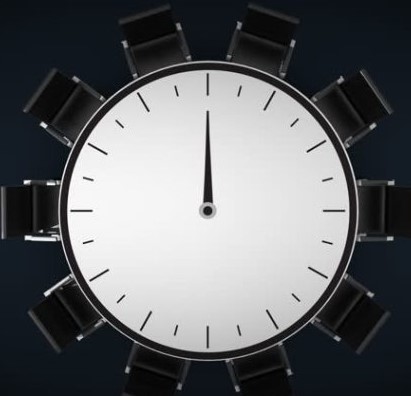 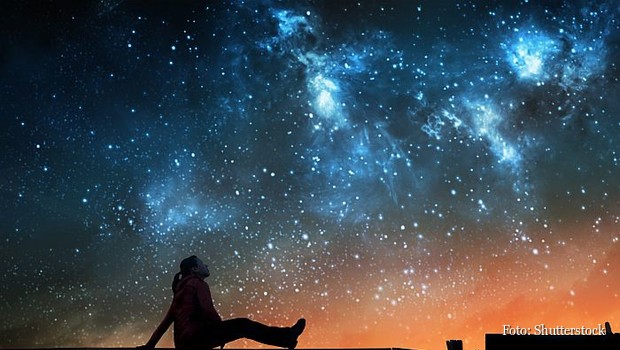 